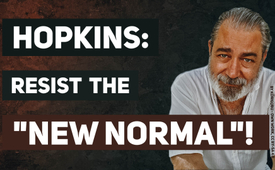 Hopkins: Resist the "New Normal"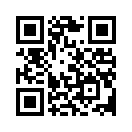 C.J. Hopkins, American writer explicitly warns against a “New Normal”, as corporate media want to manifest it in the minds of all people. He calls this “New Normal” a “Trojan Horse” set up to create a new totalitarian system.For quite some time now, all leading corporate media are trying to implement and manifest the concept of a "New Normal" into people's minds. US writer C.J. Hopkins explicitly warns against this so-called "New Normal", which is supposed to drastically and irrevocably change the basic structure of society and social togetherness through a virus. He calls the Corona Pandemic a "Trojan Horse" to enforce this "New Normal". The stirred fear of an infection is used to justify increasingly crazy and authoritarian edicts and to eliminate all forms of discussion, Hopkins says. Hopkins describes people who [...] look at the rising numbers of the pandemic in panic as supporters of this "New Normal" who inevitably help to install a new totalitarianism*. Anyone who dares to question the official narrative is already branded and sanctioned as "extremist", "coronavirus denier", "esoteric freak", "conspiracy theorist" etc., for example by blocked media channels. Hopkins warns in particular of the tremendous damage done to children who will be exposed to ideological conditioning and paranoid behavioral change even now and he is afraid that it might even be more in the future. They will grow up with paranoia-inducing picture books and ‘social distancing’ rituals“. Hopkins calls this conditioning a psychological torture which will also take place at home since, he assumes, there will be no more public schools soon. Hopkins depicts a sinister picture: Everyone will be forced to wear medical masks to maintain a constant level of fear and an omnipresent atmosphere of sickness and death, as if the world was one big infectious disease ward. Everyone will wear these masks at all times, at work, at home, in their cars, everywhere. Anyone who fails or refuses to do so will be considered “a threat to public health”. Wearing a mask everywhere at all times will become normal, although it is proven to do more harm than good… normal that the fear of a virus determines all our actions … normal not to be allowed to decide on how you want to live your life anymore. Hopkins still hopes that this glimpse into the New Normal future will terrify and make everyone angry enough to rise up against it before it is too late.from ol./abu.Sources:https://www.journalistenwatch.com/2020/08/12/us-autor-corona/

https://consentfactory.org/2020/08/09/invasion-of-the-new-normals/This may interest you as well:#Coronavirus-en - www.kla.tv/Coronavirus-enKla.TV – The other news ... free – independent – uncensored ...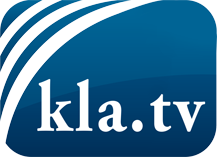 what the media should not keep silent about ...Little heard – by the people, for the people! ...regular News at www.kla.tv/enStay tuned – it’s worth it!Free subscription to our e-mail newsletter here: www.kla.tv/abo-enSecurity advice:Unfortunately countervoices are being censored and suppressed more and more. As long as we don't report according to the ideology and interests of the corporate media, we are constantly at risk, that pretexts will be found to shut down or harm Kla.TV.So join an internet-independent network today! Click here: www.kla.tv/vernetzung&lang=enLicence:    Creative Commons License with Attribution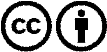 Spreading and reproducing is endorsed if Kla.TV if reference is made to source. No content may be presented out of context.
The use by state-funded institutions is prohibited without written permission from Kla.TV. Infraction will be legally prosecuted.